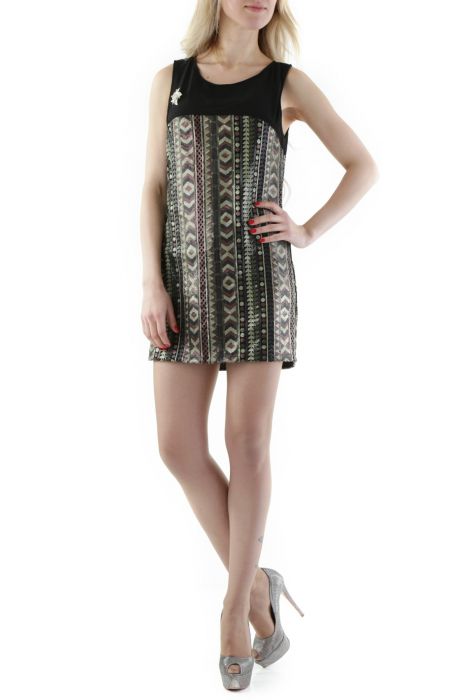                                              A914 – S, M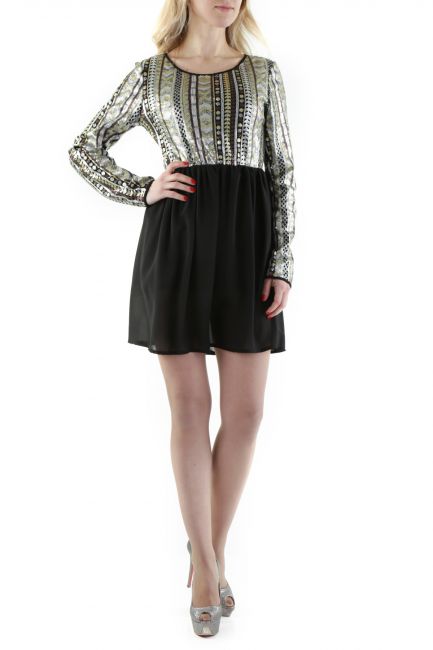 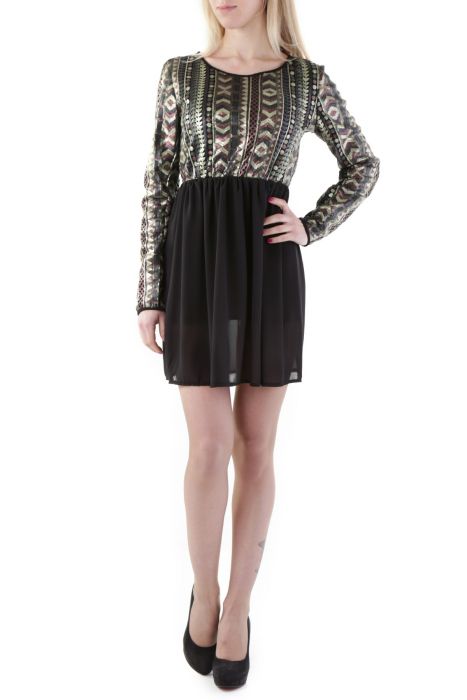                      A912 – S, M                                                                A912A – S, M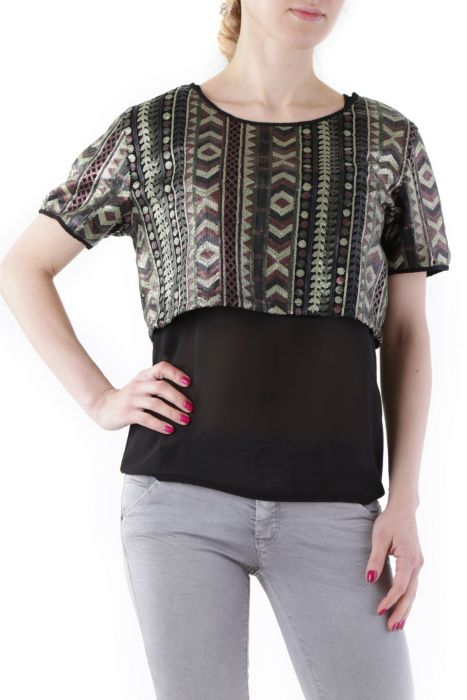 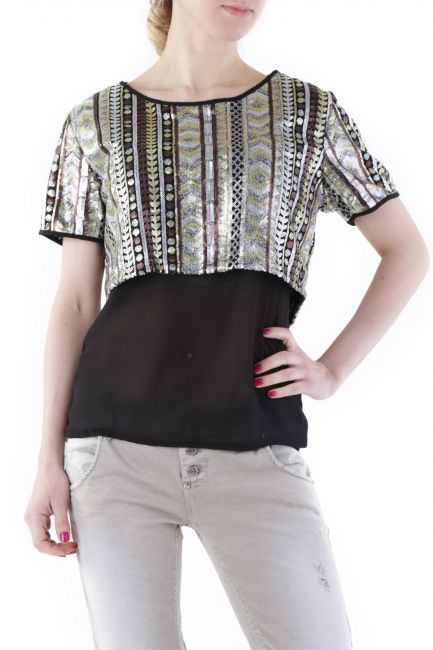                          B445 – S, M                                                               B446 – S, M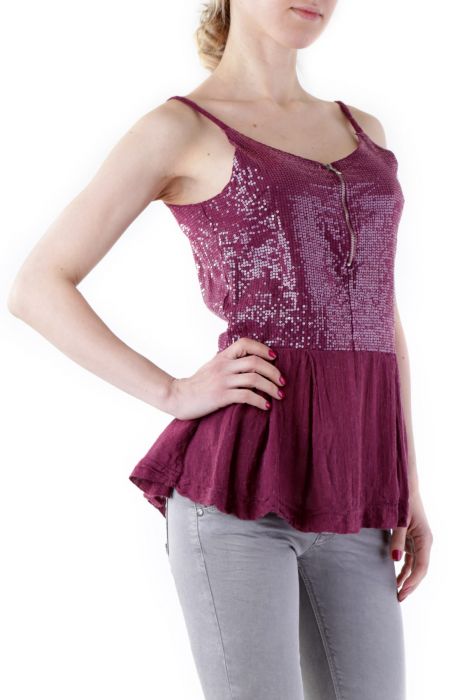 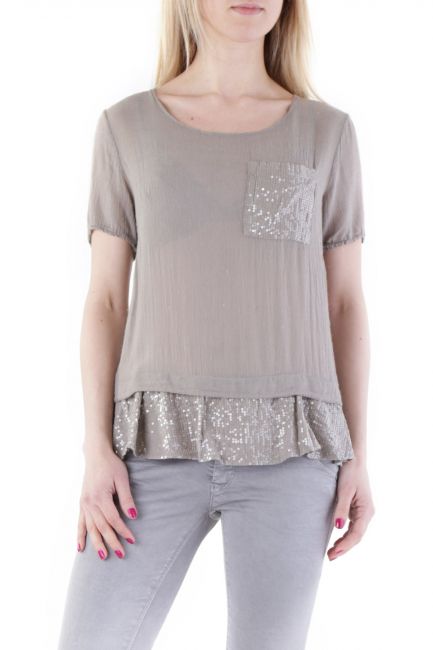                  B448 – S, M                                                                     B447A – S, M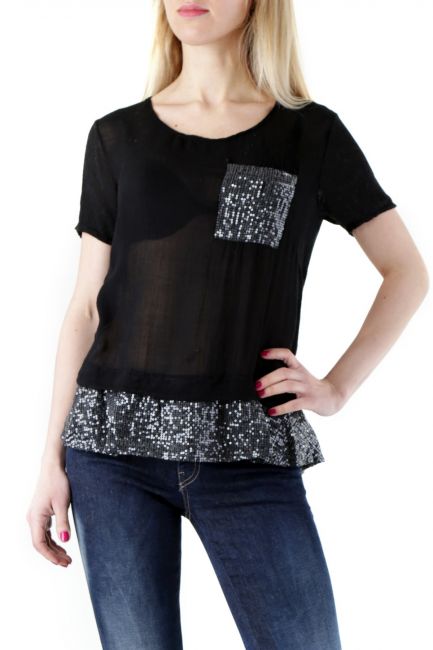 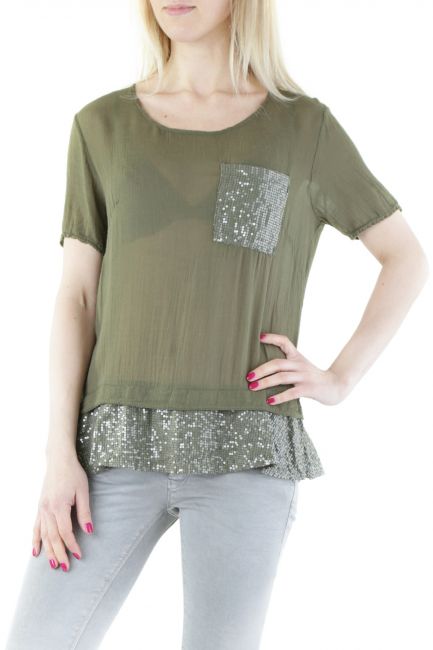                   B447B – S                                                            B447C – S, M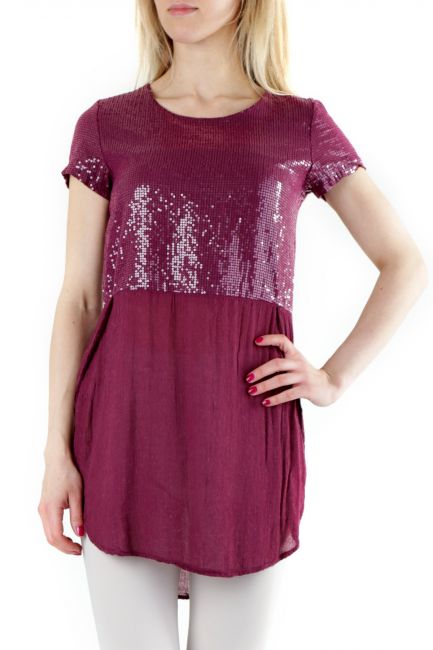 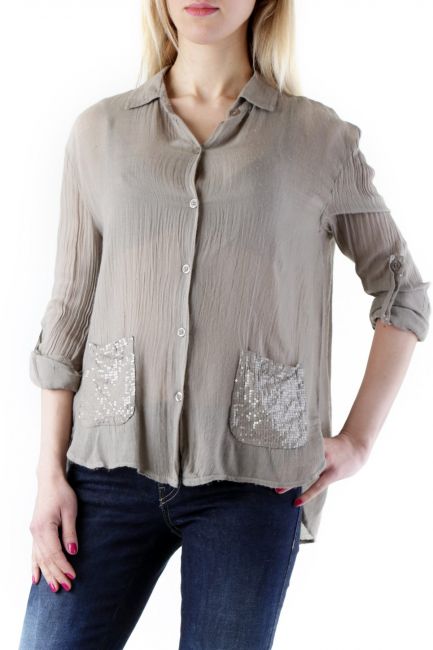                   B444 – S, M                                                             B439B – S, M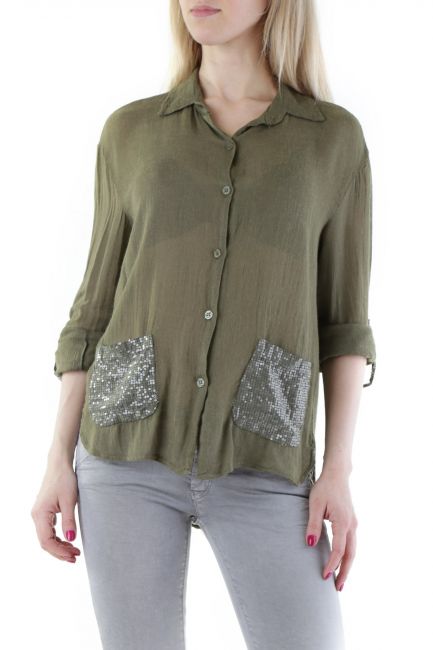                     B439C – S, MСТОК 1Женская одеждаЖенская одеждаПлатья, блузки с пайеткамиМин.кол. / шт23Бренд Sexy Woman, 525 (Einstein) - ИталияВ наличии/шт170Сезоносень/зимаЦена  €/шт6Состояниефабричный сток в упаковке